INDIVIDUAL APPLICATIONPlease mark position and the 2019 race dates that you are available to work.                                                          You must be at least 18 years of age to be eligible to work.  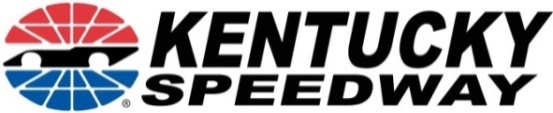 ______	July 11th               	NASCAR Gander Outdoors Truck Series 225				(Start & end times varies by position)______	July 12th    		ALSCO 300 NASCAR Xfinity Series				(Start & end times varies by position) ______	July 13th  		Quaker State 400 Monster Energy NASCAR Cup Series(Start & end times varies by position)Please indicate which position(s) you are interested in:Open:                       Ticketing:                                                                              Track Services:___ Any Position          ___ Ticket Seller   __ Fan Zone/Camping Redemption       ___ Firefighter   ___ EMS/ParamedicEvents:___Usher    ___ Pre Race    ___ Employee Check-In      ____ Camping Attendant     ___Track Ambassador ___ Bus Driver  (must hold current CDL)						Corporate Services:  ______ Hospitality, Tour Guides, Check-in, etc.…                       Media Center: ____Finance:                                   Security:                                                                             Command Center:___Banking Experience    ___ Security Guard ___Pit Road ___Uniform Officer        ___ Dispatcher ___ VIP DetailNote:  You will be required to complete online training related to your position.   You may also be required to attend onsite training.  Training dates TBD.      All event personnel must adhere to KYS event dress code.NAME: ___________________________________________________________________________ADDRESS ________________________________________________________________________CITY/STATE/ZIP: ____________________________________________PHONE:   _______________________________   EMAIL_______________________________________RETURNING EMPLOYEE **In  2018  I worked at Kentucky Speedway as: ____________________________*New** I did not work at Kentucky Speedway in 2018: ______   (New hires will be contacted to complete a full application) Send this completed application to:              Lisa Shrader, HR Administrator  1 Speedway Dr., Sparta, KY 41086  Phone 859-567-3400 Fax 859-567-3455   Email hr@kentuckyspeedway.com